附件2山东省智慧教育研究项目申报书项目名称：                                    项目类别：□重点  □ 一般(资助)  □ 一般(自筹)项目主持人；                                  申报单位：                                   合作单位：                                   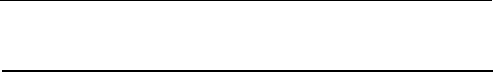 填表日期：      年       月        日       山东省电化教育馆制填表说明申报书一律使用A4纸打印，双面打印。左侧装订成册，表内空格不够可加页。封面之上不得另加其他封面。1. 申报书由申报单位审查，佐证材料请提供复印件。申报书盖章后需同佐证材料装订成一册，一式三份。2. 项目名称应准确、简明反映研究内容，最多不超过35个汉字(包括标点符号)。3. 项目类别请选择“重点、一般(资助)、一般(自筹)”,只能选一项。4. 项目申报单位、合作单位按单位公章全称填写，合作单位最多不超过3个。5.本表须经项目主持人所在单位领导审核，签署意见，承担信誉保证并加盖公章后方可上报。申请者的承诺与成果使用授权本人自愿申报山东省智慧教育研究项目，承诺对所填写的《山东省智慧教育研究项目申报书》(以下简称为《申报书》)内容的真实性负责，并对以下约定信守承诺：1.遵守我国《著作权法》和《专利法》及相关国际知识产权规定。2.尊重他人的知识贡献，恪守学术道德，维护学术尊严。凡引用、转载，均如实说明。3.按照项目预期完成任务，成果达到约定要求。4.项目批准后，项目管理部门及项目组自行留存《申报书》,内容、格式须与报送省电化教育馆的保持一致。5.项目申请获准立项后，接受山东省教育厅的管理。同意山东省教育厅有权使用《申报书》所有数据和资料。6.作为项目主持人，本人完全了解项目管理有关规定，完全意识到本声明的法律后果由本人承担。特授权山东省教育厅相关知识产权。申请人(签章):               年   月   日一、基本信息二、选题依据及意义三、研究基础和条件保障四、项目内容五、 基本思路、方法和创新点六、计划与预期成果推广应用价值八、经费预算九、经费管理十、申报单位承诺与审核意见十一、各市审核单位意见项目名称关键词申报单位单位类型高等学校□      教科研机构□     中小学校□     教育行政部门□高等学校□      教科研机构□     中小学校□     教育行政部门□高等学校□      教科研机构□     中小学校□     教育行政部门□高等学校□      教科研机构□     中小学校□     教育行政部门□高等学校□      教科研机构□     中小学校□     教育行政部门□高等学校□      教科研机构□     中小学校□     教育行政部门□高等学校□      教科研机构□     中小学校□     教育行政部门□高等学校□      教科研机构□     中小学校□     教育行政部门□电子信箱固定电话单位地址邮政编码项目 负责人姓名姓名所在单位出生 年月职务/职称承担任务承担任务手机号项目 负责人项目团队 成员姓名姓名所在单位出生 年月职务/职称承担任务承担任务手机号项目团队 成员项目团队 成员项目团队 成员项目团队 成员项目团队 成员合作单位  (限填3个  备注高等学 校、教科研 机构、中小 学校、教育 行政部门)合作单位  (限填3个  备注高等学 校、教科研 机构、中小 学校、教育 行政部门)单位名称单位名称联系人联系人联系电话联系电话备注说明合作单位  (限填3个  备注高等学 校、教科研 机构、中小 学校、教育 行政部门)合作单位  (限填3个  备注高等学 校、教科研 机构、中小 学校、教育 行政部门)合作单位  (限填3个  备注高等学 校、教科研 机构、中小 学校、教育 行政部门)合作单位  (限填3个  备注高等学 校、教科研 机构、中小 学校、教育 行政部门)合作单位  (限填3个  备注高等学 校、教科研 机构、中小 学校、教育 行政部门)合作单位  (限填3个  备注高等学 校、教科研 机构、中小 学校、教育 行政部门)项目起止时间项目起止时间项目起止时间年  月至  年  月年  月至  年  月年  月至  年  月研究周期年年(一)国内外研究现状分析(二)项目的理论和实践意义1.学术简历：项目负责人主要学术简历、学术兼职，在相关研究领域的积累和贡献等。2.研究基础：项目组成员前期相关研究成果、核心观点及社会评价等。3.承担项目：负责人承担的各级各类科研项目情况，包括项目名称、资助机构，资助金额、结项情况、研究起止时间等。4.条件保障：完成本项目研究的时间保证、资料设备等。(一)项目目标及拟解决的关键问题(含重点难点）(二)具体内容(一)研究的基本思路与技术路线图、具体研究方法(二)创新点(项目主要特色和创新之处)(一)项目计划及进度(二)项目预期研究成果序号经费开支科目经费开支科目金额(万元)金额(万元)序号经费开支科目经费开支科目金额(万元)1资料费资料费7劳务费劳务费2数据采集费数据采集费8印刷费印刷费3差旅费差旅费9管理费管理费4会议费会议费10其他其他5设备费设备费6专家咨询费专家咨询费合计年度预算年度预算年年年年年年年年度预算年度预算收款单位全称开户银行银行帐号财务联系电话同意申报，申报书填写内容属实。承诺严格监督项目经费的合理有效使用，保证项目经费单独立户，专款专用，不挤占和挪用项目经费，在项目结题时提供目经费使用明细单。单位公章年   月   日同意申报，申报书填写内容属实。单位公章年   月   日